Funding RequestEngineering Leadership CouncilCollege of EngineeringUniversity of Nevada, RenoPlease use this template for a Funding Request to the Engineering Leadership Council. Please do not alter or remove the paragraphs already written on the template, the font, or the margin size. Only one grade per funding request. Please submit as a PDF to the Funding Request page, http://www.nevadaelc.com/funding-request.htmlEngineering Student Organization Name: Engineering ClubDate of application submission: 10/30/19Grade (only one): Grade 2Total Cost of Event: $1915.41Students in Attendance: 12If funds within grade 1 are requested for more than 10 people, names and roles duringtravel must be included on the excel sheet on the Travel info page.
Proposal Summary:This is where a club would explain what the items would be used for. i.e. the name of a conference/competition, a project the parts will be assembled into, a volunteering event that “x” people will attend. This is simply an example of random items. NOTE! This funding application includes items that may be used for separate grades i.e. grade 1 travel, grade 2 competition parts, grade 4 events. Items in different grades must be submitted into separate funding application documents.Line Item Explanation:Line Item 1: ¼” bolts for assembly of steel bridge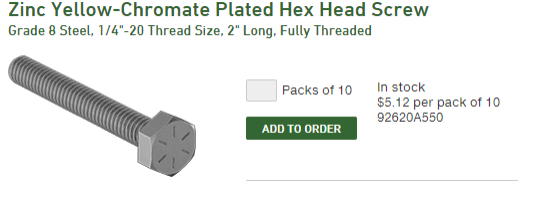 Line Item 2:Mouse trap car kit kids use to build and learn about potential energy versus kinetic energy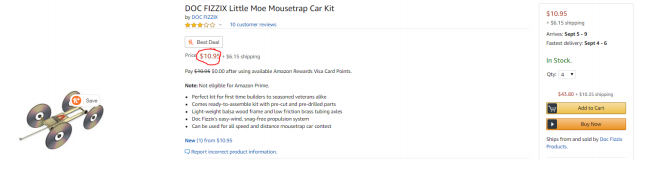 Line Item 3:Shipping for line item 2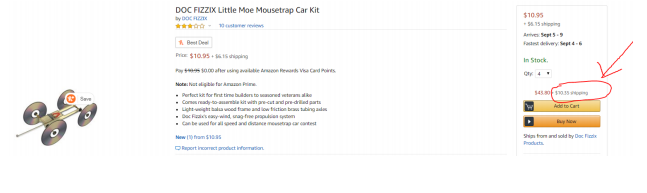 Line Item 4:Paper towels for general cleaning at monthly waffles event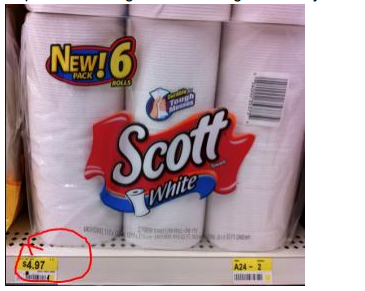 Line Item 5:Hotel for 6 nights for 12 people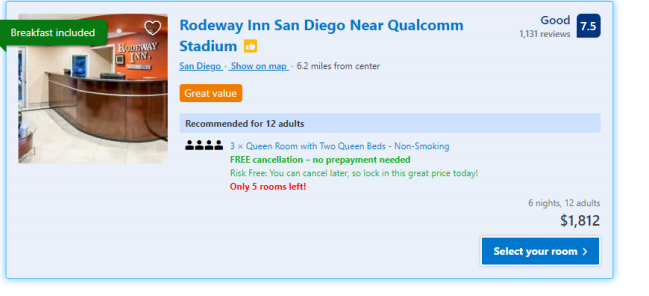 Line item 6:0.1uF Capacitors for electric furnace controller circuit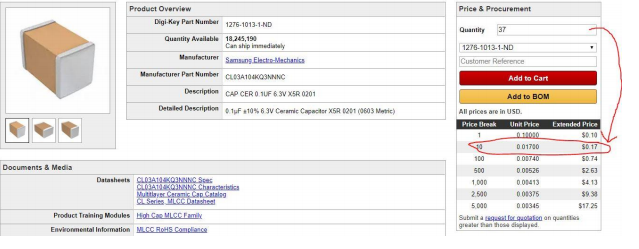 Line Item 7:Rocket engine for testing prototype rocket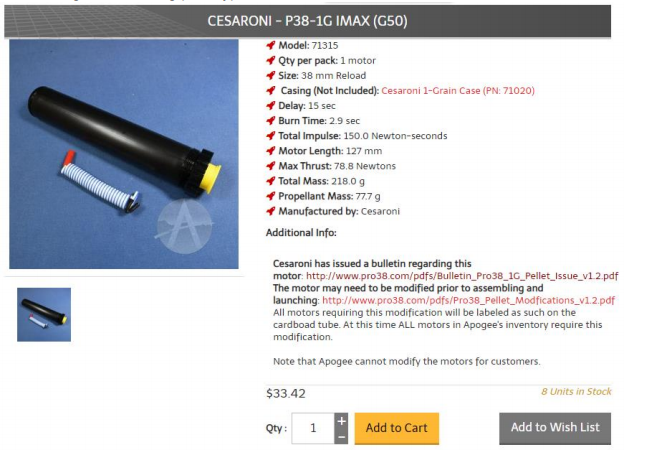 